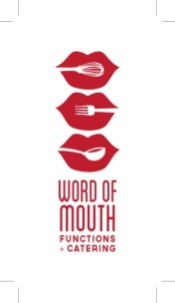 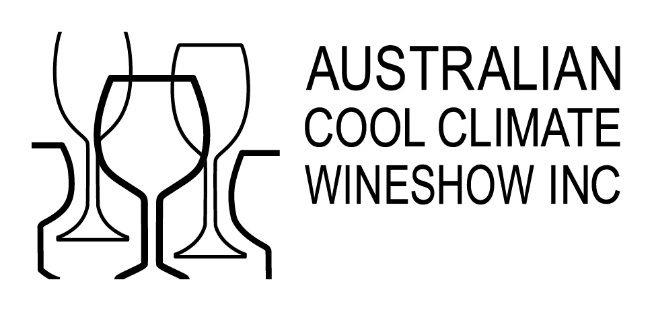   		2023 Long Table Wine LuncheonMurrumbateman Recreation Reserve, Wine Marquee11.30 am Saturday 30th September 2023All wines served are Medal Winners from the 2023 Show – ENJOYArtisan bread and crusty rolls served with butterTo startSeafood platterPots of trout mousse, smoked salmon, fresh prawns, blini, Marie rose and roeEntreeWagyu beef slider, brioche bun and aged cheddarServed with pickled beetroot relishMain courseConfit duck leg w/ braised cabbage & cherry glaze (gf, df)Served with braised cabbage and a cherry glazeDessertHummingbird cake with cream cheese icingServed with candied pineapple and pecan brittle (n, v)CheeseSelection of Cheese and Crackers*Please email events@accwineshow.com.au with any dietary requests and seating requirements